Winkelconcepten in het groen.  Vul als tweetal de lege vakken in. Elk tweetal bespreekt een winkelconcept.winkelconceptassortimentlocatiepersoneelinkoopBloemenspeciaalzaak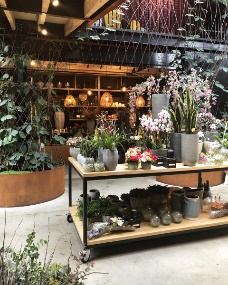 Bloemenhoek Supermarkt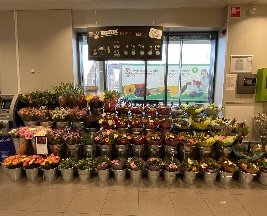 Marktkraam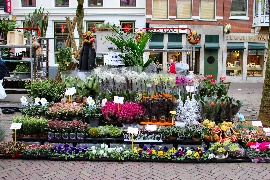 Webwinkel 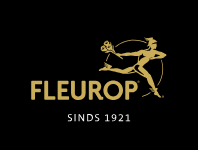 Boerderijwinkel bij kwekerij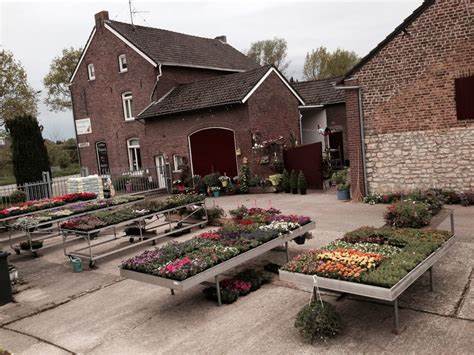 